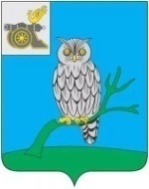 АДМИНИСТРАЦИЯ МУНИЦИПАЛЬНОГО ОБРАЗОВАНИЯ«СЫЧЕВСКИЙ РАЙОН»  СМОЛЕНСКОЙ ОБЛАСТИ П О С Т А Н О В Л Е Н И Еот  10 августа 2021 года  № 427О выделении и оборудовании                        на территории  избирательных участков специальных мест (специального места) для размещения информационных материалов по выборам депутатов  Государственной Думы Федерального Собрания Российской Федерации восьмого созыва                            на территории муниципального образования «Сычевский район» Смоленской области     В соответствии с Федеральным законом от 12.06.2002 года № 67-ФЗ                       «Об основных гарантиях избирательных прав и права на участие в референдуме граждан Российской Федерации», Администрация муниципального образования  «Сычевский район» Смоленской области п о с т а н о в л я е т:1. Выделить и оборудовать следующие специальные места                      (специальное место) для размещения информационных материалов по выборам депутатов  Государственной Думы Федерального Собрания Российской Федерации восьмого созыва на территории муниципального образования «Сычевский район» Смоленской области:     2. Настоящее постановление вступает в силу с момента подписания и подлежит официальному опубликованию и размещению  на сайте Администрации муниципального образования «Сычевский район» Смоленской области.Глава муниципального образования«Сычевский район» Смоленской области                                     Т.В. НиконороваНомер избирательного участкаНаименование населенного пунктаМесто для размещения предвыборных агитационных материалов123656д. БехтеевоИнформационный щит около  здания Бехтеевского сельского Дома культуры филиала муниципального казенного учреждения культуры «Сычевская централизованная клубная система» (далее – МКУК «Сычевская ЦКС»), ул.Центральная, д.26656д.БехтеевоЗдание Администрации Караваевского сельского поселения Сычевского района Смоленской области, ул.Центральная, д.15656д. Большая МоховаткаИнформационный щит около здания                                     Б. Моховаткинского сельского Дома культуры филиала МКУК «Сычевская ЦКС», ул.Центральная, д.15658д. Вараксино Информационный щит около здания магазина Сычевского РАЙПО, ул.Парковая, д.1658д.ВараксиноЗдание Администрации Караваевского сельского поселения Сычевского района Смоленской области, ул.Школьная, д.1658д. РакитняИнформационный щит около здания магазина Сычевского РАЙПО, ул.Центральная, д.19659д. ДугиноИнформационный щит, ул.Центральная, д.13659д. ПодъямноеИнформационный щит около здания отделения связи, ул. Березовая, д.4659д. АнанихаИнформационный щит около здания  магазина Сычевского РАЙПО, ул. Суторминская, д. 8660д. КараваевоИнформационный щит около здания Караваевского сельского Дома культуры филиала МКУК «Сычевская ЦКС», ул.Центральная,  д.82660д.КараваевоЗдание Караваевского сельского Дома культуры филиала МКУК «Сычевская ЦКС»,  ул.Центральная,  д. 82660д.КараваевоИнформационное щит на  здании магазина Сычевского РАЙПО, ул.Центральная, д. 49661д. НикитьеИнформационный щит около здания Никитского сельского Дома культуры филиала МКУК «Сычевская ЦКС», ул.Центральная, д.27661д. СередаИнформационный щит около здания магазина Сычевского РАЙПО, ул.Центральная, д.5661д.Лесные ДалиИнформационный щит, ул.Лесная, д.6662д. ЛукиноДоска объявлений около здания Администрации Мальцевского сельского поселения Сычевского района Смоленской области, ул. Молодежная,  д. 7662д. ЛукиноДоска объявлений,  ул.Мира, д. 16662д. БурцевоДоска объявлений, ул.Центральная, д.14663д. МальцевоИнформационный щит,  ул.Октябрьская, д.11 663д. МальцевоИнформационный щит на магазине ИП Носков,                     ул.Дорожная, д.11663д. МальцевоИнформационный щит на детской площадке, ул.Дорожная, д. 11664д. ЕлмановоИнформационный щит около Николаевской поселенческой библиотеки,  ул. Николаевская, д. 3664д. ЮшиноДоска объявлений,  ул. Центральная, д. 25664д. ОльховцыДоска объявлений около магазина ИП Колбая,  ул.Труда, д.2 665д. НикольскоеИнформационный щит на здании магазина                           ИП  Ерашов, ул.Набережная, д. 2665д. СидоровоИнформационный щит, ул.Дорожная, д.15665д.ЖерновкаИнформационный щит, ул.Дачная, д.8667д.СубботникиИнформационный щит около здания магазина                     ИП Новожилова, ул.Центральная, д.19667д.ПеревесьеИнформационный щит, ул.Заречная, д.17667д. ПопцовоИнформационный щит, ул.Солнечная, д.7668д. СоколиноИнформационный щит около здания отделения связи, ул.Центральная, д.32668д.ЯрыгиноИнформационный щит, ул.Свободная, д.1668д.ПопсуевоИнформационный щит, ул.Широкая, д.1669д. СуторминоИнформационный щит около здания Администрации Дугинского сельского поселения СЫчевского района Смоленской области,  ул.Центральная,  д.10669д. ДмитровоИнформационный щит около здания магазина                        ИП Кочкина,  ул.Березовая, д.2669д. СофьиноИнформационный щит около здания магазина                        ИП Кочкина, ул. Центральная, д.4670д. ХлепеньИнформационный щит около здания магазина Сычевского РАЙПО, ул.Центральная, д.34670д.БлагушаИнформационный щит, ул.Родниковая, д.1670д.АристовоИнформационный щит, ул.Победы, д.19671г. СычевкаЗдание муниципального бюджетного общеобразовательного учреждения средней школы № 1 г.Сычевки Смоленской области (корпус № 2), проспект Коммунистов, д.5 671г. СычевкаДоска объявлений в городском парке, пл.Революции671г. СычевкаАдминистративное здание, ул.Пушкина, д.25672г. СычевкаЗдание №1 муниципального бюджетного учреждения дополнительного образования Дома детского творчества г.Сычевки, ул.Б.Пролетарская, д. 12 672г. СычевкаЗдание №2 муниципального бюджетного учреждения дополнительного образования Дома детского творчества г.Сычевки, ул.Б.Пролетарская, д. 2672г. СычевкаИнформационный щит около здания Сычевского районного Дома культуры  филиала МКУК «Сычевская ЦКС», ул. Пушкина, д. 5673г. СычевкаЗдание  Сычевского филиала СОГБПОУ «Вяземский политехнический техникум», улица СПТУ-27, д. 4-а 673г. СычевкаЗдание Сычевской центральной межпоселенческой библиотеки, ул. Комсомольская, д.32673г. СычевкаАдминистративное здание, ул.Б.Пролетарская, 13